Puffy Cloud Publishers Submissions Spot FormFirst Name:________________________Date:_______________________Last Name:__________________________DOB: __________E-mail:________________________________________Mailing Address:________________________________________________———————————————-NOTE: THIS FORM IS FOR PUBLISHING ONLY, WHICH MEANS THAT YOUR WORK IS ALREADY COMPLETE. IF YOU ARE LOOKING FOR GHOSTWRITING, EDITING OR ADDITIONAL WRITING HELP PLEASE NAVIGATE TO THE PUFFY CLOUD & FEATHER PEN SHOP FROM THE HOME PAGE. Thank you. For those authors looking to publish, please fill out one form for each submission & send one form with each first chapter you’re submitting. If your work is a poetry piece or children’s picture book or the like and does not have chapters, please send the first handful of pages (to incl 10 pp). As a professional company, we give you our professional honor that we will not, in any way or form, nick your work.      However, without any easy way for us to sign an individual NDA for each submission, we welcome you to submit your work with a ‘Do Not Copy’ watermark across your pages. If this should make you feel more comfortable to submit your work, you can do this through use of Microsoft or a different program.      You can also mail your work back to yourself in a SASE & leave it unopened for the life of the envelope, which holds up in court as ‘the poor man’s copyright’. Though some will argue this does not hold up, any lawyer will attest it does but be sure to mail it to yourself 24 hours before mailing it elsewhere.———————————————Genre of Submission (Please Circle One or Two)                 Chic Literature 			Mystery                 Children’s Literature 		Mythology                 Dark Fantasy			     Nonfiction                 Fables				     Poetry                 Fairytales			     Psych. Thriller                 Fantasy				     Romance                 Fiction in Verse			Science Fiction                 General Fiction			Short Stories                 Gothic Fiction			Thriller                 Historical Fiction		Western				                         YA FictionTitle of Work: ____________________Subtitle (if any): ______________________Length of Work: ______________________How many chapters, if applicable ? ________________Please provide a brief synopsis of your work:_____________________________________________________________________________________________________________________________________________________________________________________________________________________________________________________________________________________________________________________________________________________________What draws you to this/these genres?___________________________________________________________________________________________________________________________________________________________________________________What (movie)rating would you give your work (or) book as an outside critic- a G, PG, PG-13 or an R rating? What star rating would you give it out of 5, honestly? Why do you choose the ratings you’ve chosen?________________________________________________________________________________________________________________________________________________If you have graded your writing & given it an R rating, why should we accept it? Please provide us with [what you feel are] valuable reasons to support your response. We don’t consistently accept such books but will occasionally make exceptions for well-written literature. Is there a moral or lesson in the writing? _____________________________________________________________________________________________________________________________________________________________________________________________________________________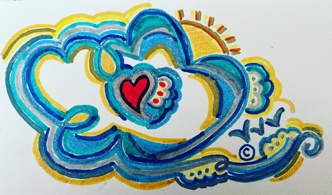 